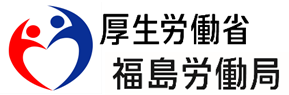 ▲▽▲▽▲▽▲▽▲▽▲▽▲▽▲▽▲▽▲▽▲▽▲▽▲▽▲▽▲▽▲▽▲▽▲▽▲▽▲福島労働局　メールマガジン　令和５年１１月１日発行日頃より、労働行政の運営につきまして、格別のご理解とご協力を賜り、厚く御礼申し上げます。このメールマガジンでは、当局において前月に報道発表（ホームページ掲載分含む）した資料、労働局等が開催するセミナー等の日程、法改正の概要などの情報を中心にお知らせいたします。なお、詳細につきましては、当局および厚生労働省のホームページのリンク先をご覧ください。▲▽▲▽▲▽▲▽▲▽▲▽▲▽▲▽▲▽▲▽▲▽▲▽▲▽▲▽▲▽▲▽▲▽▲▽▲▽▲【福島労働局からのご案内】　（令和５年10月31日定例報告会で発表しました。）○　令和５年10月定例報告会資料https://jsite.mhlw.go.jp/fukushima-roudoukyoku/newpage_01890.html雇用失業情勢（令和５年９月分）https://jsite.mhlw.go.jp/fukushima-roudoukyoku/content/contents/001619304.pdf福島労働局からのお知らせhttps://jsite.mhlw.go.jp/fukushima-roudoukyoku/content/contents/001619305.pdf【報道発表】（10/4～10/31）○　令和５年10月発表資料https://jsite.mhlw.go.jp/fukushima-roudoukyoku/houdou_00087.html▶ 10/31令和6年3月新規高等学校卒業者の職業紹介状況（令和5年9月末現在) ▶ 10/31令和5年9月分 最近の雇用失業情勢▶ 10/26長時間労働が疑われる事業場に対する令和4年度の監督指導結果を公表します▶ 10/24過重労働などに関する労働相談を受け付けます ～ 「過重労働相談受付集中期間（11月1日・2日・3日・6日・7日）」・ 「過重労働解消相談ダイヤル（11月3日）」において相談に対応します～▶ 10/20職場における新たな化学物質規制に関する説明会を開催します▶ 10/19「過労死等防止対策推進シンポジウム」を開催します ～過労死をゼロにし、健康で充実して働き続けることのできる社会へ～▶ 10/18労働安全衛生法違反被疑事件を書類送検▶ 10/16「ユースエール認定企業」認定通知書交付式を行います▶ 10/16「荷主特別対策担当官」は「トラックGメン」による 発着荷主等に対する「働きかけ」等に参加します ～「トラックGメン」設置に伴う国土交通省との連携強化～▶ 10/13「令和5年度新規高卒者等就職面接会（福島会場）」を開催します▶ 10/11「くるみん認定」「えるぼし認定」～合同認定通知書交付式を開催～▶ 10/10労働安全衛生法違反被疑事件を書類送検【イベント情報】　随時更新中（10/4～10/31）○　令和５年10月発表　NEWhttps://jsite.mhlw.go.jp/fukushima-roudoukyoku/news_topics/event.html▶ 10/3011月29日（水）【保育】個別相談会を開催します【参加企業：学校法人 白梅】（ハローワーク会津若松）▶ 10/2711月21日（火）開催　自衛官採用説明会（ハローワーク会津若松）▶　10/24「知って活用！事業主のための助成金セミナー」を開催します！▶　10/23令和5年度ふくしま就職ガイダンス（3月開催）参加企業の募集を開始します（令和5年11月24日(金)17時15分まで）▶　10/20ハローワーク相双・相馬・富岡で「ハロートレーニングミニ説明会」を開催します▶　10/1911月15日（水）開催　シニア就職応援セミナー（ハローワーク会津若松）▶　10/19ハローワーク福島で「ハロートレーニング＆ジョブ・カード説明会」を開催します▶　10/1811月9日（木）【販売サービス企業】合同説明会 を開催します【4事業所参加】（ハローワーク郡山）▶　10/1711月10日（金）【福祉のお仕事】合同就職相談・面接会を開催します【8事業所参加】（ハローワーク会津若松・ハローワーク喜多方）▶　10/17ハローワーク須賀川が11月9日(木)に「介護就職デイ」介護事業所面接相談会 合同職業訓練出張相談会を開催▶　10/13介護就職デー(就職面接会、説明会等)を開催します▶　10/12【大学生等・既卒者対象】10・11月にふくしま合同就職面接会を開催します！▶　10/６令和5年度労働者派遣事業・職業紹介事業セミナー（対面＆オンライン形式）を開催します！▶　10/６ハローワーク喜多方で「公共職業訓練相談会」を開催します【新着情報】　随時更新中（10/4～10/31）▶　10/26「ハロートレーニングスケジュール令和5年度 冬号」を更新しました【フォトレポート】　（10/4～10/31）○　フォトレポート一覧https://jsite.mhlw.go.jp/fukushima-roudoukyoku/newpage_01629.html▶　10/16「ユースエール認定企業」認定通知書交付式を開催しました▶　10/12「くるみん認定」「えるぼし認定」認定通知書交付式を開催しました▶　10/11令和5年度「安全衛生に係る福島労働局長賞」表彰式を行いました▶　10/10令和5年度 治療と仕事の両立支援セミナーが開催されました【重要なお知らせ】〇　パート・アルバイトで働く方が「年収の壁」を意識せずに働ける環境づくりを後押しします。人手不足への対応が急務となる中で、短時間労働者が「年収の壁」を意識せずに働くことができる職場づくりを支援するため、当面の対応として支援強化パッケージに取り組みます。詳しくはこちらをご覧ください。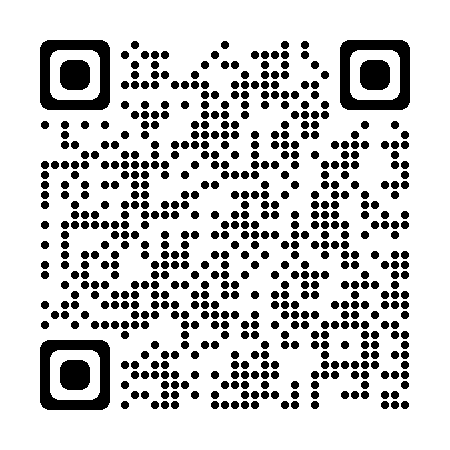 https://www.mhlw.go.jp/stf/taiou_001_00002.html〇　「知って活用！～事業主のための助成金セミナー～」を県内４会場で開催します！従業員の処遇改善や人材育成に取り組まれている事業主の皆さまを支援する助成金セミナーを下記4会場（福島・いわき・会津若松・郡山）で開催します。詳細は福島労働局ホームページ「人材開発支援助成金特設サイト」をご覧下さい。詳しくは、こちらをご覧ください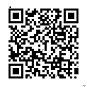 https://jsite.mhlw.go.jp/fukushima-roudoukyoku/newpage_01153.html〇　福島市で「過労死等防止対策推進シンポジウム」を開催します！（11月６日）毎年11月は「過労死等防止啓発月間」です。過労死等をゼロにし、健康で充実して働き続けることのできる社会を目指して、福島県でも次の日程で過労死等防止対策推進シンポジウムを開催します。１　日　時2023年11月６日（月）13時30分～15時30分（受付13時00分～）２　会　場コラッセふくしま　４階多目的ホール（福島市三河南町１－20）詳しくは、こちらをご覧ください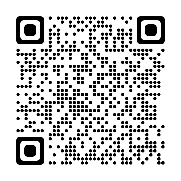  https://www.p-unique.co.jp/karoushiboushisympo/ 参加は無料で、どなたでもご参加いただけます。シンポジウムの詳細や、参加申し込み（要事前申込）方法などはこちらをご確認ください。〇　「過重労働解消のためのセミナー」参加者を募集中です～令和５年10月からオンラインと会場で全55回開催中～健康的でやる気あふれる職場を実現しませんか？厚生労働省では、企業の経営者や人事労務担当者、管理職の皆さまへの支援を目的に、「過重労働解消のためのセミナー」を開催します。オンラインで51回、会場（東京、大阪）で4回の全55回（うち3回は「特別企画 業務効率化セミナー」）開催します。【事前申し込み制・参加無料】　このセミナーでは、過重労働防止に関する労働関係法令の制度概要、過重労働の防止・解消のための対策・手法等の解説、取り組みの好事例の紹介などを行います。各回とも「過重労働とパワハラ防止対策」や「損害賠償請求事例と労災上積み補償」などの「詳細解説テーマ」も設けていますので、興味のあるものにご参加ください。また、「特別企画 業務効率化セミナー」では、業務効率化の考え方や手法・事例などを中心にお伝えします。経営者や人事労務担当者、管理職の皆さまをはじめ、どなたでも無料で参加いただけます。特設ウェブサイトにて参加者を募集しています。皆さまのご参加をお待ちしています。【開催期間・時間】2023年10月3日（火）～2024年1月18日（木）（全55回）・午前開催の場合  9:30～12:00・午後開催の場合 14:00～16:30※　日程や開催時間・会場・講師などの詳細は、特設ウェブサイトにてご案内しています。【詳細解説テーマ例】・過重労働に関する損害賠償事例・過重労働とメンタルヘルス対策・過重労働と労災認定・過重労働とパワハラ防止対策・過重労働とテレワーク　など　詳しくは、こちらをご覧ください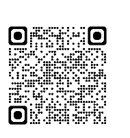 【詳細・お申し込みはこちら】特設ウェブサイトhttps://kajyu-kaisyou-zenkiren.com/※　定員に達した場合は受付を締め切ることがあります。あらかじめご了承願います。【お問い合わせ】厚生労働省委託事業「過重労働解消のためのセミナー事務局」公益社団法人全国労働基準関係団体連合会（略称：全基連）〒101－0047　東京都千代田区内神田1-12-2 三秀舎ビル6階担当：川田代、磯谷TEL：03-5283-1030（平日10:00～17:00）FAX：03-5283-1032E-mail: kajyu-kaishou@zenkiren.com〇　職場における新たな化学物質規制に関する説明会を開催します！福島労働局は、一般社団法人福島県労働基準協会との共催により、「職場における新たな化学物質規制に関する説明会」を次のとおり開催いたします。【日　　時】令和５年12月４日 (月)　13時00分～16時00分【会　　場】メグレズホール（郡山市向河原町159番１号星総合病院敷地内）【開催方式】会場とWeb（Zoom）のハイブリット方式で開催します。【内　　容】「職場における化学物質等の管理のあり方に関する検討会」の座長を務められた「城内博」先生を講師にお迎えして、新たな化学物質規制についてわかりやすく解説していただきます。【参 加 料】無　料【定　　員】会場 100名Web 1,000名【申 込 先】別添リーフレットのＱＲコード又は労働局・労働基準監督署説明会等受付サイトから申し込みできます。説明会の詳細や、参加申し込み方法などはこちらをご確認ください。https://jsite.mhlw.go.jp/fukushima-roudoukyoku/newpage_01876.html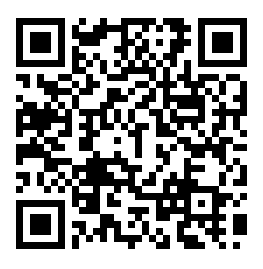 配信しました情報について、貴団体の機関誌、ＨＰなどに掲載いただき、広く会員企業の皆様への周知にご活用いただきたく、よろしくお願いいたします。また、ご活用いただきました場合には、下記の該当する番号に〇をつけていただき、このメールでご返信くださいますよう併せてお願いいたします。１．機関誌に掲載（予定も含む）２．ＨＰに掲載（予定も含む）３．会員にちらしを配付（または同封）（予定も含む）４．その他（　　　　　　　　　　　　　　　　　　　　　　　　　　　　　　）今後も当局から様々な情報を提供させていただきますので、引き続き、広報にご協力くださいますようよろしくお願いします。次回は12月上旬に配信予定。※※※※※※※※※※※※※※※※※※※※※※※※※※※※※※※※※※福島労働局雇用環境・均等室　（担当：阿久津）〒９６０－８１１２　福島市花園町５－４６　福島第二合同庁舎４F電話　０２４－５３６－２７７７※※※※※※※※※※※※※※※※※※※※※※※※※※※※※※※※※※会場名開催日開催時間開催場所会津若松令和５年11月17日（金）13:30～15:00アピオスペース福　　島令和5年11月21日（火）13:30～15:00ウィル福島アクティおろしまち郡　　山令和５年11月28日（火）13:30～15:00ビッグパレットふくしまいわき令和5年12月1日（金）13:30～15:00いわき市生涯学習プラザ